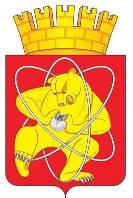 Городской округ «Закрытое административно – территориальное образование  Железногорск Красноярского края»АДМИНИСТРАЦИЯ ЗАТО  г. ЖЕЛЕЗНОГОРСКПОСТАНОВЛЕНИЕ 18.12.2023                                                                                         №  2602г. ЖелезногорскО внесении изменений в постановление Администрации ЗАТО г. Железногорск от 23.09.2013 № 1497 «Об утверждении Положения об оплате труда работников Администрации ЗАТО г. Железногорск по должностям, не отнесенным к должностям муниципальной службы»В соответствии с Трудовым кодексом Российской Федерации, Постановлением Администрации ЗАТО г. Железногорск от 10.06.2011 № 1011 «Об утверждении Положения о системах оплаты труда работников муниципальных бюджетных и казенных учреждений ЗАТО Железногорск», Уставом ЗАТО ЖелезногорскПОСТАНОВЛЯЮ:1. Внести в постановление Администрации ЗАТО г. Железногорск от 23.09.2013 № 1497 «Об утверждении Положения об оплате труда работников Администрации ЗАТО г. Железногорск по должностям, не отнесенным к должностям муниципальной службы» следующие изменения:1.1. Пункт 4.2 раздела 4 приложения к постановлению изложить в редакции:«4.2. Работникам могут устанавливаться следующие виды выплат стимулирующего характера:а) выплаты за важность выполняемой работы, степень самостоятельности и ответственности при выполнении поставленных задач;б) выплаты за качество выполняемых работ;в) выплаты за интенсивность и высокие результаты работы;г) персональные выплаты: за сложность, напряженность и особый режим работы; в целях обеспечения заработной платы работника на уровне размера минимальной заработной платы (минимального размера оплаты труда); обеспечения региональной выплаты;д) специальная краевая выплата;е) выплаты по итогам работы за год.».1.2. Пункт 4.3 раздела 4 приложения к постановлению изложить в редакции:«4.3. Выплаты стимулирующего характера, за исключением выплат по итогам работы за год, выплат в целях обеспечения заработной платы работника на уровне размера минимальной заработной платы (минимального размера оплаты труда), в целях обеспечения региональной выплаты, специальной краевой выплаты, устанавливаются работникам в процентном отношении к окладу (должностному окладу), ставке заработной платы.».1.3. Пункты 4.8 – 4.10 раздела 4 приложения к постановлению считать пунктами 4.9 – 4.11 соответственно.1.4. Раздел 4 приложения к постановлению дополнить пунктом 4.8 следующего содержания:«4.8. Специальная краевая выплата устанавливается в целях повышения уровня оплаты труда работников в порядке, определенном постановлением Администрации ЗАТО г. Железногорск от 10.06.2011 № 1011 «Об утверждении Положения о системах оплаты труда работников муниципальных учреждений ЗАТО Железногорск».».2. Отделу управления проектами и документационного, организационного обеспечения деятельности Администрации ЗАТО г. Железногорск                       (В.Г. Винокурова) довести до сведения населения настоящее постановление через газету «Город и горожане».3. Отделу общественных связей Администрации ЗАТО г. Железногорск (И.С. Архипова) разместить настоящее постановление на официальном сайте Администрации ЗАТО г. Железногорск в информационно-телекоммуникационной сети «Интернет».4. Контроль над исполнением данного постановления оставляю за собой.5. Постановление вступает в силу после его официального опубликования, но не ранее 01.01.2024.Глава ЗАТО г. Железногорск                                                              Д.М. Чернятин